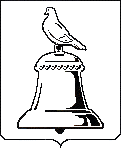  Московская область         ИЗБИРАТЕЛЬНАЯ КОМИССИЯ ГОРОДА РЕУТОВР Е Ш Е Н И Еот 06.09.2017 № 117/24Об отмени регистрации кандидата в депутаты Совета депутатов города Реутов по одномандатному Избирательному округу №20 на дополнительных выборах 10 сентября 2017 года Куракина Евгения Николаевича, выдвинутого избирательным объединением «Московское областное региональное отделение Политической партии «Российская  объединенная демократическая партия «ЯБЛОКО»	На основании апелляционного определения судебной коллеги по административным делам Московского областного суда, решения Реутовского городского суда Московской области от 18 августа 2017 года, в соответствии с пунктом 6 статьи 76, пунктом 17 статьи 63  Федерального закона от 12.06.2002 N 67-ФЗ (ред. от 01.06.2017) "Об основных гарантиях избирательных прав и права на участие в референдуме граждан Российской Федерации",  статьи 73, пункта 18 статьи 58 Закона Московской области от 04.06.2013 N 46/2013-ОЗ (ред. от 24.05.2017) "О муниципальных выборах в Московской области", Избирательная комиссия города Реутов РЕШИЛА:	1. Считать  утратившим силу решение Избирательной комиссии города Реутов от 02.08.2017 №94/19 «О регистрации кандидата в депутаты Совета депутатов города Реутов по одномандатному Избирательному округу №20 на дополнительных выборах 10 сентября 2017 года Куракина Евгения Николаевича, выдвинутого избирательным объединением «Московское областное региональное отделение Политической партии «Российская  объединенная демократическая партия «ЯБЛОКО».	2.Считать недействительным выданное Куракину Евгению Николаевичу удостоверение №5 зарегистрированного кандидата в депутаты Совета депутатов города Реутов на дополнительных выборах 10 сентября 2017 года  по одномандатному избирательному округу №20.	3. Избирательной комиссии города Реутов, а также участковым избирательным комиссиям №№2640, 2641, обеспечить вычеркивание из избирательного бюллетеня для голосования на дополнительных выборах депутата Совета депутатов города Реутов по одномандатному избирательному округу №20 сведения о выбывшем зарегистрированном кандидате в депутаты Совета депутатов города Реутов по одномандатному избирательному округу №20 Куракине Евгении Николаевиче. 	4. Контроль за выполнением настоящего решения возложить на председателя Избирательной комиссии города Реутов Зверева О.М. ПредседательИзбирательной комиссиигорода Реутов		                                                            О.М. ЗверевСекретарьИзбирательной комиссиигорода Реутов	                                                                      О.А. Укропова